NAROČNIK:OBČINA BOROVNICA
PAPLERJEVA ULICA 221353 BOROVNICAŠT. PROJEKTA: 159Izdelava elaborata za pripravo odloka o odmeri komunalnega prispevka in priprava odloka  za obstoječo komunalno infrastrukturoPOROČILOIzvajalec:
STRUCTURA, gradbeno projektiranje, svetovanje in informatika d.o.o.
Koroška cesta 2
4000 KRANJKranj, november 2019VSEBINA1	UVOD	42	Predlog odloka o odmeri komunalnega prispevka	43	Primerjava komunalnega prispevka	43.1	Prikaz višine komunalnega prispevka v občini	43.2	Medobčinska primerjava komunalnega prispevka	54	Sklep	6UVODZ uveljavitvijo zakona o urejanju prostora in uredbe o programu opremljanja stavbnih zemljišč in odloku o podlagah za odmero komunalnega prispevka za obstoječo komunalno opremo ter o izračunu in odmeri komunalnega prispevka, je nastala obveza občin, da obstoječo področno zakonodajo odmere komunalnega prispevka v zato predpisanem roku uskladijo z določbami spremenjene zakonodaje.Občina Borovnica je posledično pristopila k spremembi odloka o obračunu komunalnega prispevka na način, da je uporabila možnost, ki jo veljavna državna zakonodaja dovoljuje; Občina je odmero komunalnega prispevka določila na podlagi vrednosti, ki jih predpisuje državni pravilnik o podlagah za odmero komunalnega prispevka za obstoječo komunalno opremo na osnovi povprečnih stroškov opremljanja stavbnih zemljišč s posameznimi vrstami komunalne opreme. Te vrednosti je nato prilagodila občinskim potrebam ter jih v nadaljevanju dokumenta podrobneje pojasnjuje.Predlog odloka o odmeri komunalnega prispevkaObčina že ima obstoječi odlok za območje celotne občine iz leta 2015, na podlagi katerega obračunava komunalni prispevek. Navedeni odlok se ukinja in nadomešča z novim odlokom, ki je predmet obravnave.Novi odlok je zastavljen na način, da karseda minimalno posega v določila obstoječega odloka. Določene spremembe so sicer neobhodne, pa vendar se glavne norme obstoječega odloka ohranjajo. Tako se ohranja razmerje med faktorjem parcele in stavbe. Ohranja se tudi faktor dejavnosti ter oprostitve plačila komunalnega prispevka. Se pa zvišuje višina samega komunalnega prispevka.Predlog novega odloka na novo določa višini komunalnega prispevka za posamezno vrsto komunalne opreme, ki se sedaj veže na vrednosti, določene z državnim pravilnikom. Občina bo lahko, če bo želela spremeniti višino komunalnega prispevka, zgolj spremenila prispevno stopnjo zavezanca.Primerjava komunalnega prispevkaPrikaz višine komunalnega prispevka v občiniNaslednji primeri prikazujejo višino komunalnega prispevka za predpostavljeno vrsto stavbe.Prikaz višine komunalnega prispevka v EUR za stanovanjsko stavbo BTP 168 m2 in gradbene parcele 500 m2.Prikaz višine komunalnega prispevka v EUR za stanovanjsko stavbo BTP 240 m2 in gradbene parcele 800 m2.Prikaz višine komunalnega prispevka v EUR za industrijsko stavbo BTP 600 m2 in gradbene parcele 2.000 m2.Prikaz višine komunalnega prispevka v EUR za trgovsko stavbo BTP 600 m2 in gradbene parcele 2.000 m2.Medobčinska primerjava komunalnega prispevkaNaslednja preglednica prikazuje višino komunalnega prispevka po posameznih občinah.Prikaz višine komunalnega prispevka v EUR v posamezni občini. Pri predlagani odmeri KP je za vašo občino upoštevana BTP, ki se izračuna kot NTP * 1,2.SklepIz prikazanega gradiva je razvidno, da Občina določbe novega odloka v čim večji meri ohranja nespremenjene. Predlaga se sicer zvišanje višine komunalnega prispevka za cca. 10% njegove vrednosti. Iz primerjalnih izračunov komunalnega prispevka sosednjih in nekaterih slovenskih občin je razvidno, da je komunalni prispevek v občini Borovnica med manj visokimi oziroma je skupaj s Horjulom in Škofja Loko primerjalno najnižji med primerjanimi občinami.Pripravil:Gvido Modrijan, univ. dipl. inž. grad.ProjektIzdelava elaborata za pripravo odloka o odmeri komunalnega prispevka in priprava odloka  za obstoječo komunalno infrastrukturoVsebina projektaPoročiloNaročnikObčina BorovnicaPaplerjeva 221353 BorovnicaŠtevilka projekta159IzdelovalecSTRUCTURA, gradbeno projektiranje, svetovanje in informatika d.o.o.Koroška cesta 24000 KRANJVodja projektaGvido Modrijan, univ. dipl. inž. grad.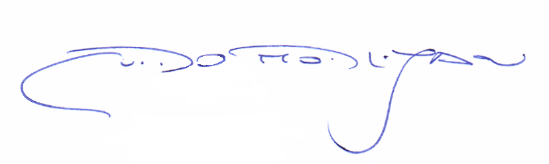  Komunalna opremaObstoječi komunalni prispevekPredlagani komunalni prispevekcestno omrežje2.439,443.132,40vodovodno omrežje679,78997,15kanalizacijsko omrežje2.145,872.142,00javne površine / odpadki459,19319,00SKUPAJ5.724,276.590,55 Komunalna opremaObstoječi komunalni prispevekPredlagani komunalni prispevekcestno omrežje3.707,264.643,20vodovodno omrežje1.035,221.481,20kanalizacijsko omrežje3.264,733.216,00javne površine / odpadki696,67472,00SKUPAJ8.703,879.812,40 Komunalna opremaObstoječi komunalni prispevekPredlagani komunalni prispevekcestno omrežje8.962,1311.032,00vodovodno omrežje2.506,143.524,50kanalizacijsko omrežje7.898,307.710,00javne površine / odpadki1.682,241.120,00SKUPAJ21.048,8023.386,50 Komunalna opremaObstoječi komunalni prispevekPredlagani komunalni prispevekcestno omrežje9.880,1612.760,00vodovodno omrežje2.751,894.060,00kanalizacijsko omrežje8.688,888.700,00javne površine / odpadki1.860,511.300,00SKUPAJ23.181,4526.820,00ObčinaStanovanjska stavbaStanovanjska stavbaTrgovska stavbaKmetijska stavbaObčinaGP 500/NTP 150GP 800/NTP 210GP 800/NTP 300GP 800/NTP 300Horjul - 20196.7289.90812.4789.909Škofja Loka - 20156.99110.26613.02510.266Medvode - 201810.63915.59624.16315.596Ljubljana - 201116.16424.52240.02728.542Gorenja Vas - Poljane - 20138.59413.40815.46913.408Jesenice - 20187.37311.31816.86514.810Bled - 20179.12513.49620.12013.496Tržič - 20167.49011.15620.72913.638Vrhnika - 20159.42214.32822.97816.571Brezovica - 201711.47017.20324.09217.203Borovnica – predlog (upoštevana BTP)6.5919.99613.01710.957